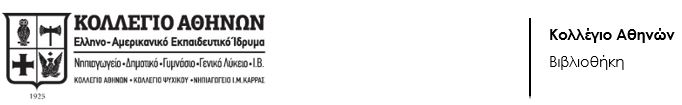 ΙΟΥΝΙΟΣ 2019Η ΒΙΒΛΙΟΘΗΚΗ ΣΑΣ ΠΡΟΤΕΙΝΕΙΒιβλία για την 1η τάξηΑγγέλου, Άγγελος & Σίνη, Έμη. Φίλοι πάνω κάτω. Εκδ. Παπαδόπουλος, 2019.Αίσωπος. Οι μύθοι του Αισώπου. Ψυχογιός, 2015Βάγια, Αυγή. Στον βυθό κάνει…φαγούρα! Εκδ. Διόπτρα, 2019.Βαρβαρούση, Λήδα. Λούνα: Μου αρέσει πολύ να παίζω μπάλα! Εκδ. Παπαδόπουλος, 2018.Βασιλείου, Έλλη. Η Έλλη ταξιδεύει. Εκδ. Kultia Α.Ε., 2019 (Διατίθεται στα Public).Γερουλάνου, Ελένη. Ένας αρκούδος μια φορά. Εκδ. Πατάκης – Μουσείο Μπενάκη, 2018.Ζαχαριά, Πέρσα. Η φάλαινα, το αγόρι και η θάλασσα ανάμεσα τους. Εκδ. Καλειδοσκόπιο, 2018.Ζότο – Δρακοπούλου, Ελένη. Τα χρώματα της ζωής μου. Εκδ. Λιβάνης, 2018.Ηλιόπουλος, Βαγγέλης. Ο Χταπόδιος Σέιφ και οι τρεις θαλασσοφύλακες. Εκδ. Πατάκης, 2016.Κάργας, Βασίλης. Η παράξενη παρέα του Ορφέα. Εκδ. Λιβάνη, 2018.Ντεκάστρο, Μαρίζα. Πού κρύβονται τα δικαιώματα; Εκδ. Μεταίχμιο, 2018.Παγώνα, Σταυρούλα. Αποστολή…Τερατέξ. Εκδ. Ελληνοεκδοτική, 2018.Παγώνα, Σταυρούλα. Οι περιπέτειες της βούλας στο κόκκινο. Εκδ. Ελληνοεκδοτική, 2019.Παπαθεοδούλου, Αντώνης & Χατζηπλής, Δικαίος. Χαριστική Βιβλιοθήκη. Εκδ. Πατάκης, 2019.Παππά, Ροδούλα. Κάπου πολύ μακριά... Εκδ. Νεφέλη, 2017.Πιπίνη, Αργυρώ. Καλοκαίρι στο κουτί. Εκδ. Παπαδόπουλος, 2019.Τσίτας, Μάκης. Ο δικός μου ο παππούς. Εκδ. Πατάκης, 2019.Becker, Aaron. Αναζήτηση. Εκδ. Φορφούρι, 2019.Bright, Rachel. Το λιοντάρι μέσα μας. Εκδ. Πατάκης, 2017.Cali Davide. Γραμμή 28. Εκδ. Ίκαρος, 2019.Crowther, Kitty. Μικρές νυχτερινές ιστορίες. Εκδ. Μάρτης, 2018.Crowther, Kitty. Ο φίλος μου ο Τζιμ. Εκδ. Μάρτης, 2019.Davies, Benji. Ο Νοϊ και η γιαγιά. Εκδ. Ίκαρος, 2019.De Dios, Olga. Το κίτρινο πουλάκι. Εκδ. Μικρή Σελήνη, 2018.Edwards, Nicola. Εδώ κρύβεται η χαρά. Εκδ. Δίοπτρα, 2018.Freedman, Claire. Όλιβερ και Πότερ. Εκδ. Ψυχογιός, 2018.Greban, Quentin. Τι θα γίνω όταν μεγαλώσω. Εκδ. Φουρφούρι, 2018.Gugger, Rebecca. Το κορίτσι και η φάλαινα. Εκδ. Φουρφούρι, 2019.Hodgson, Rob. Φτου και βγαίνω. Εκδ. Παπαδόπουλος, 2017.Laboudigue, Maite. Η Ζουζού και η μελαγχολία του φθινοπώρου. Εκδ. Κόκκινη Κλωστή Δεμένη, 2018.Martin, Stephen W. Η Ερμιόνη και το κοτρόνι. Εκδ. Παπαδόπουλος, 2018.Panzieri, Lucia. Ο ευγενικός κροκόδειλος. Εκδ. Καλέντης, 2018.Rand, Ann. Το μικρό 1. Εκδ. Μικρή Σελήνη, 2018.Siméon, Jean-Pierre. Να ένα ποίημα που γιατρεύει ψάρια. Εκδ. Μικρή Σελήνη, 2018.Voigt, Marie. Ένα φως για τη νύχτα. Εκδ. Ίκαρος, 2019.Καλό καλοκαίρι!